SLOVO STAROSTKY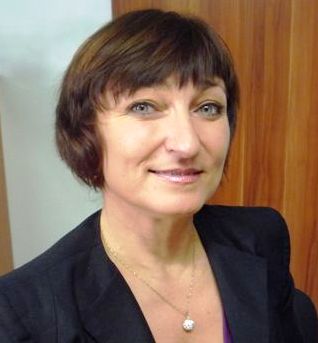 Vážení spoluobčané Úvodem chci všem, kteří se zúčastnili komunálních voleb do Zastupitelstva obce Zátor, co nejsrdečněji poděkovat. Volební účast 54, 1% není sice úplně nejlepší, ale ukazuje, že               o komunální volby je mezi občany největší zájem. Především děkuji všem, kteří dali důvěru naší straně  a jejím jednotlivým reprezentantům. Slibuji za nás za všechny, že se budeme snažit důvěru v nás vloženou nezklamat              a pracovat jako v uplynulých letech. Vím také, že se dá mnohé vylepšit a mnohé realizovat, vždyť čtyřleté období, které máme před sebou, je dost dlouhá doba na to, abychom dokázali, že svoji práci umíme a že ji děláme dobře a rádi. Jako tomu bylo ostatně v uplynulých letech. Víme, že máte dobré nápady                   a představy o vývoji obce.  Není v tomto okamžiku nic jednoduššího, než si sednout, sepsat své nápady, postřehy, požadavky a věřte, že se jimi budeme zabývat. Na obci pracuji již dlouhých 16 let, ale tento přímý kontakt s občany mi stále chybí. O tom, že se někomu něco nelíbí, se dovídám zprostředkovaně od jiných osob a bývá to někdy výsledkem dlouhých diskuzí občanů v restauracích. Je to velká škoda, protože by mohlo vzniknout hodně zajímavých projektů. Bez úzké spolupráce se složkami (JSDH, Sportovní klub, ČČK, Batoláček, Čmeláci, ZŠ, Kanálníci) a vámi občany nebude mít naše práce očekávaný efekt. Obecní úřad je otevřen všem  a jeho pracovnice vám kdykoli rády poradí a pomohou. I my jsme připraveni vám naslouchat, proto jsme přece do zastupitelstva šli. Všechny Vás srdečně zvu na ustavující zasedání Zastupitelstva obce Zátor, které bude v sále kulturního domu                    5. listopadu v 17 hodin. Salome Sýkorová, starostka obce INFORMACE PRO VÁSVÝSLEDKY KOMUNÁLNÍCH VOLEB 2014SEZNAM ZVOLENÝCH KANDIDÁTŮNeblahé událostiVe čtvrtek večer (23. 10.) skutečně bezohledný zloděj zcizil 5 kovových kanálových poklopů ze silnice Zátor- Lichnov včetně litinové  mříže  u  zdroje kyselky. Smutné na tom všem je to, že byla tma a velká mlha, tedy díry v komunikaci byly opravdu nebezpečné. Litinová mříž vydržela u napajedla téměř 15 let.V sobotu 27. září se paní starostka dověděla, že všechny okrasné stromy, které jsme na dětském hřišti vysadili na žádost občanů jako ochranu před slunečním úpalem, někdo vytrhal a poházel po hřišti. Stromy včetně výsadby stály 30 000,- Kč. Ale naše zklamání bylo větší.Žluté chryzantémy zdobí celou naši obec. Tu z  parku někdo nutně potřeboval a tak si ji vzal. UPOZORNĚNÍ OBČANŮM OBCE ZÁTOROmluva Firma Pekárek Opava se omlouvá všem za nepořádek na  hřbitově v období Dušiček, jelikož probíhají výkopové práce pro realizaci osvětlení hřbitova.PTÁTE SE. ODPOVÍDÁME.Ulička k Iktusu je čím dál nebezpečnější. Kdo nám pomůže?Dopravní značky na obou koncích zmiňované uličky zakazují průjezd. Ale řidiči si z toho očividně nic nedělají a vždy mají po ruce výmluvu, že k někomu jedou. Navíc nedodržují předepsanou rychlost. Můžeme apelovat na jejich slušné vychování a zodpovědnost. Když ale uličkou projíždí opilý řidič, žádné opatření nepomůže. V minulém volebním období jsme chtěli instalovat retardéry, ale proti tomuto návrhu se zvedla vlna odporu (petice).  Stejně vážným problémem je chodník do Zátoru. Bc. Petr  Guňka právě zjišťuje, zda jsou naši občané ochotni odprodat kousek svého pozemku pro realizaci zamýšleného projektu, který jsme zadali krnovské firmě Lesprojekt. Co zjistil? Někteří občané rozhodně nedovolí, aby chodník šel po jejich pozemku. Na některých úsecích se chodník nevejde. Návrh na překlenutí Zátoráčku není přijatelný pro Povodí Odry kvůli protipovodňovým opatřením (zúžení průtočného profilu). Chodník musí být po celé délce vozovky. Není možné vybudovat jen některé úseky. Budeme proto vděčni za každý dobrý nápad, který povede k řešení. POZVÁNKYPožehnání hrobů a modlitba za zemřelé: sobota             1. listopadu v 11 hodin 2014.Veřejné zasedání 5. listopadu 2014 v 17 hodin v sále kulturního domu. Divadelní představení souboru Kantoři z Mikulovic KDO SE BOJÍ POSTELE dne 7. 11. 2014 v 19 hod v KD. Vánoční svícení 30. listopadu 2014Lampionový průvodVystoupení dětí + program a prodejní akce ve škole, před školou a v sále KDRozsvícení stromkuOhňostrojProgram oblíbeného Vánočního svícení zůstává nezměněn. Vzhledem k tomu, že loni základní škola nebezpečně praskala ve švech, můžete letos kromě školy navštívit také sál kulturního domu. Tam se vám také postaráme o občerstvení, zábavu                            a nabídneme  ke koupi zajímavé produkty  a kalendáře. Hledáme zájemce o prodej vhodného zboží (perníčky, med, loupané ořechy,  rukodělné výrobky …). Budeme vděčni za další nápady a upozornění, volejte na tel. 724 178 620.Mikulášská besídka: Všechny děti z obce zvou hasiči na tradiční Mikulášskou nadílku. Sejdeme se 5. 12 v 17 hodin v hasičské zbrojnici. Zbývající dárky předáme Benjamínu Krnov.Česko zpívá koledyUnikátní projekt, který má umocnit atmosféru letošních Vánoc               a posílit v zemi pocit vzájemnosti, chystají letos spustit regionální Deníky a rádio Impuls. Domluvily se, že pozvou všechny lidi v Čechách a na Moravě ke společnému zpívání koled. Lidé se sejdou na náměstích, na školních dvorech nebo třeba před hospodami, aby si pod společným dirigentem zanotovali tři české koledy. „Nic neorganizujeme, nikoho k ničemu nenutíme, chceme jen lidem dobré vůle vytvořit prostor ke spontánnímu projevu radosti a štěstí, které nabízí česká tradice Vánoc,“ uvedla manažerka marketingu Deníku Jitka Peroutková. „Mohou se přidat úplně všichni,“ dodala. Zátor se letos připojí 10. prosince 2014 v 18.00 před ZŠ. Tato ojedinělá akce je ve své podstatě reakcí na komerční prožívání adventu. Lidé se „jen“ sejdou, ztiší, zazpívají známé koledy, zažijí pocit vzájemného propojení   a blízkosti a s touto náladou odcházejí domů. Letos tuto akci zastřeší a zorganizují pedagogové ZŠ. Dejme společně vzniknout nové tradici, připojme se k  280 městům a vesnicím ČR a ukažme všem, jak umí Zátor zpívat!!!!!!!!!!!!!!Výstava fotografií (děti a fotografie z cest) 30. listopadu v sále KD.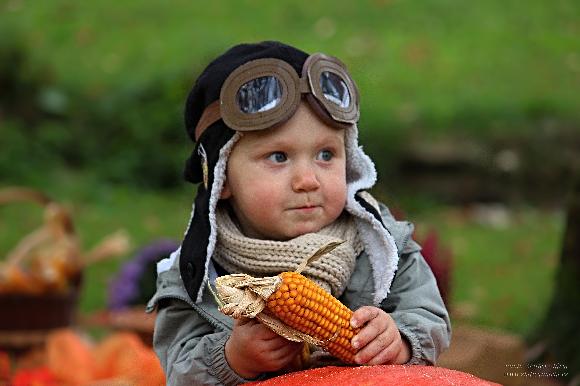 Malá ukázka jako pozvánka na výstavu. Adventní věnce Děkuji vám za vaše zajímavé podněty a nápady, které s radostí použijeme ve Zpravodaji. V časopise Dekor (5/2014, www.casopis-dekor.cz) najdete kromě zajímavých receptů                   i náměty na netradiční adventní věnce. Víte, že …Věnec je od nepaměti symbolem vítězství                      a královské důstojnosti. I Bible mluví o věnci jako                   o projevu úcty, radosti a vítězství.Adventní věnec je holdem tomu, kdo je očekáván a kdo zároveň již přichází jako vítěz, jako  král  a osvoboditel, Ježíš Kristus. Rozlévající se světlo z hořících svící symbolizuje příchod Krista, který rozptyluje temnotu               a strach, neboť on je „Světlo světa“ (Jan8, 12)Adventní doba naštěstí není pouze časem nákupů. Má především svůj duchovní obsah a tím je nejen příprava na Vánoce!  Vyzývá nás k  setkání  s Kristem v našem každodenním životě  a připravuje nás na jeho slavný druhý příchod.Advent začíná první adventní nedělí, tedy nedělí mezi 27. listopadem a 3. prosincem. První adventní neděli předchází Slavnost Ježíše Krista Krále. Konec adventu pak představuje západ slunce Štědrého večera. Liturgickou barvou je fialová.Doba přípravy na Vánoce se nazývá ADVENT. Toto označení pochází z latinského slova „adventus“, což znamená příchod. Myslí se zde na příchod Vykupitele Ježíše Krista.Ať je pro vás adventní věnec bytovou dekorací nebo symbolem příchodu Krista, přejeme Vám krásné a klidné prožití předvánočního času. ZE ŽIVOTA OBCEDěkujeme za vaše příspěvky.       sykorova@zator.cz  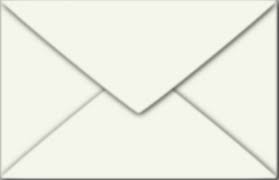 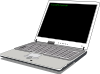 Hurá, jdeme do školy !První školní den letos vyšel na 1. září. Tak, jak by to mělo být.         V tento den prošlo novým školním nádvořím kromě žáků                     z jiných tříd i 24 prvňáčků. Každý z těchto človíčků přicházel                s nějakým očekáváním: někdo se moc těšil na nové zážitky, někdo se bál  a někdo jen čekal, co bude dál. Stejné pocity měli jistě i mnozí rodiče. V tělocvičně zátorské školy tyto prvňáčky              s jejich rodiči i prarodiči přivítal celý pedagogický sbor v čele              s paní ředitelkou Barborou Šovčíkovou. Paní starostka Salome Sýkorová dekorovala každého nového žáčka šerpou a popřála všem dětem úspěšný školní rok. Po přivítání v tělocvičně přešly děti do učebny 1. třídy, kde je i s jejich rodiči ještě jednou přivítala paní ředitelka. Děti si zde vybraly i svou značku, kterou budou používat k poznávání svých školních věcí, dokud si nebudou umět přečíst své jméno. Jistě jim všichni přejeme, aby jejich cesta ke čtenářství byla  snadná  a zábavná. Také proto, že se letos poprvé budou učit číst genetickou metodou. 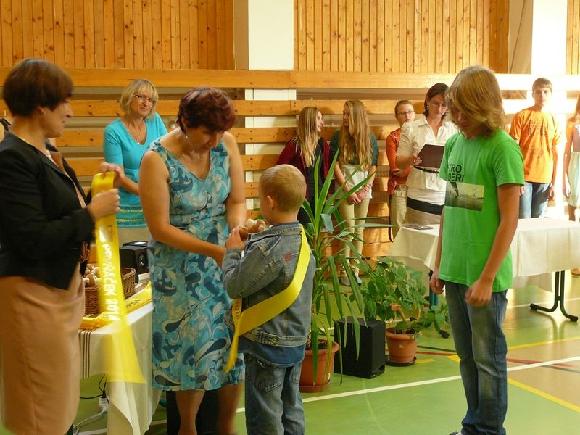 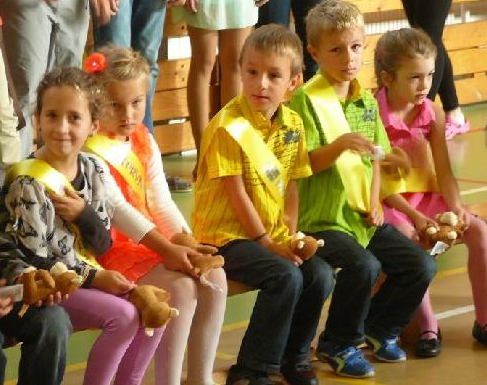 Toto vůbec není obvykléZŠ navštěvuje letos 215 žáků, z toho na obědy chodí 206               a  na svačinky 169 dětí. Strávníci mají na oběd výběr ze dvou jídel. Mimo jiné připravujeme stravu pro bezlepkovou dietu, nesnášenlivost na laktózu a vážíme stravu pro diabetika. Na svačinky jsou žákům nabízeny pomazánky (sýrové, rybí, tvarohové, luštěninové, vaječné), mléčná strava (jogurty, termixy, šlehaný tvaroh  apod.)  a jejich oblíbené sladké (koláče, loupáky, koblihy). Nejoblíbenější svačinou je obložená bageta, kterou připravují kuchařky - svačinářky u nás ve školní jídelně. Každý den je ke svačině nebo  k obědu podávána zelenina nebo ovoce.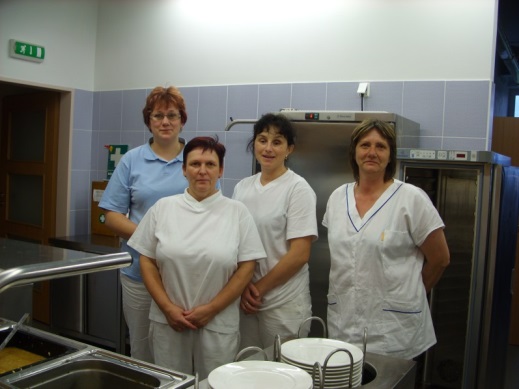 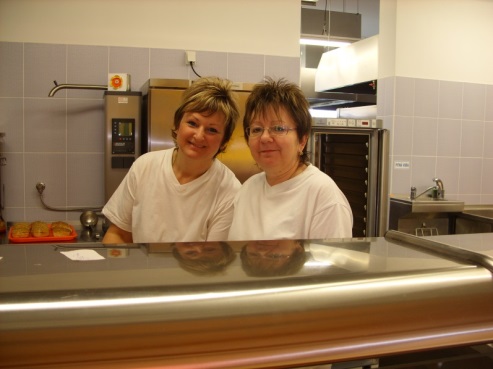 TRAKTORIÁDA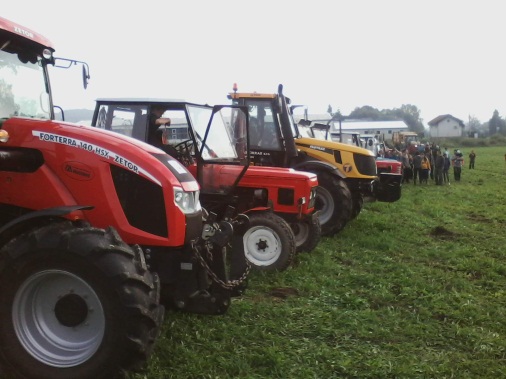 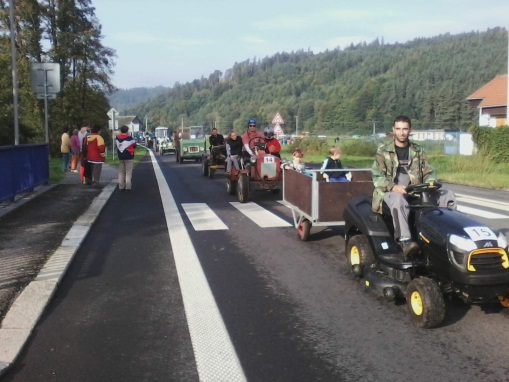 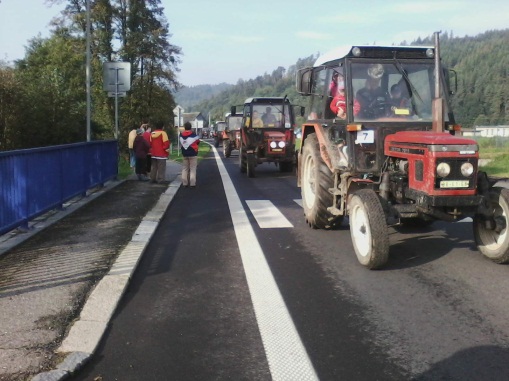 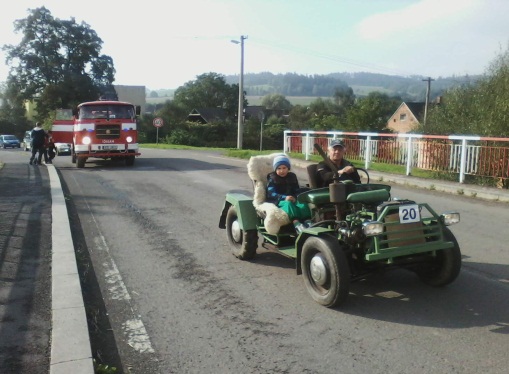 V sobotu dne 20. 9. 2014 si spousta občanů obce Zátor                          a okolních vesnic zavzpomínala díky  I. ročníku Traktoriády na doby, kdy celý venkov žil zemědělstvím, kdy se téměř z každého nádvoří ozývalo plkání motoru   a v ovzduší byla cítit „vůně“ nespálené nafty řinoucí se z komínů traktorů, pomáhající  lidem s prací na polích, políčkách a zahrádkách.Začátek akce byl svolán na 8:00 do bývalého sadu u fotbalového hřiště SK Zátor, kde do do 9:00 probíhala prezentace účastníků           a jejich strojů. Během této doby bylo napočítáno celkem 25 traktorů, z toho 18 traktorů sériové výroby (15x Zetor UŘI, Zetor 140 HSX, New Holland, Fastrac) a 6 malotraktorů domácí výroby – „Made in Doma“ a jednoho vozidla MultiCar. Následovalo zahájení v podobě proslovu paní starostky ing. Salome Sýkorové  a výjezd „spanilé jízdy“ do ulic obce Zátor, kdy cílem cesty bylo pole U Kelta, na kterém již byly nachystány soutěžní disciplíny – soutěž v orbě, sprint na 60 m, šnečí jízda na 20m a cross.Na poli se přidaly ještě 2 traktory John Deere s lisem                  a lesní nástavbou od pana Navrátila ze Široké Nivy a také LKT 81, s kterým dorazil Tomáš Foks.Do orby se přihlásilo celkem 6 soutěžících. Z toho 5 traktorů oralo dvouradličným pluhem parcelu o rozměrech 20m x 40m                 a poslední účastník oral s tříradličným pluhem parcelu                           o rozměrech 25m x 40m. V této disciplíně se hodnotila rovnoměrnost orby, sklad, zaklopení a celkový vzhled. Komise nakonec dospěla k závěru, i za pomoci vedení AgroZatu (jmenovitě pana Ovčáčka), že vítězem  se stal pan Ladislav Zelinka se startovním číslem 10.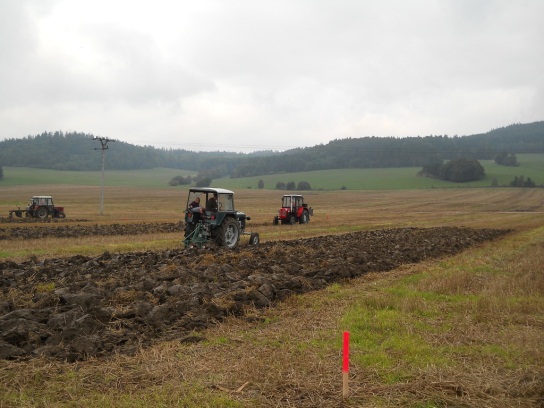 Další disciplínou, kdy mohli traktoristé změřit své řidičské schopnosti a sílu svých strojů, byl cross. Jako první na trať vyrazily malotraktory. Po nich na trať nastoupily traktory sériové výroby a k překvapení návštěvníků se do této disciplíny zapojily i traktory určené na výstavu - čímž jim děkujeme za názornou ukázku jejich dovedností  (Zetor 140 HSX, New Holland, Fastrac).  V kategorii malotraktorů bezkonkurenčně zvítězil pan Kuchař z Kozlovic se svým malotraktorem „Malé Koťátko“. Mezi traktory dojel jako první Pavel Ceniga. Z nových traktorů dokázal nejrychleji projet trať New Holland, za jehož volantem seděl Jarda Břenek. Jako poslední si zkusili cross projet místní dobrovolní hasiči. Se svým nákladním autem si na trati počínali dobře až k poslední zákeřné bažině, skrze kterou vedla trať postavená organizátory. Na tomto místě zapadli a bylo třeba povolat Tomáše Fokse s LKT 81, aby je pomocí navijáku vytáhl.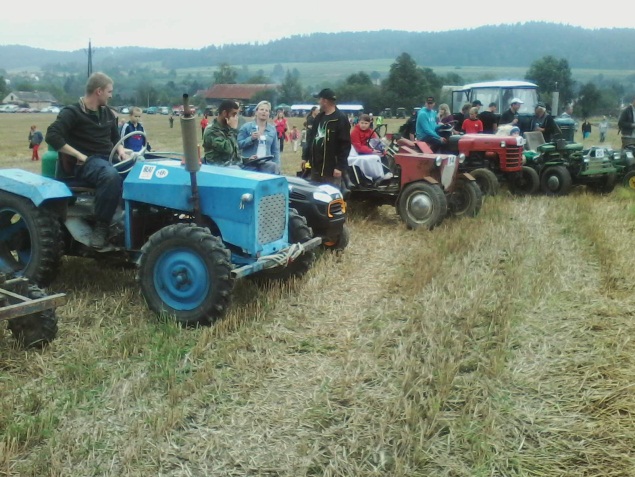 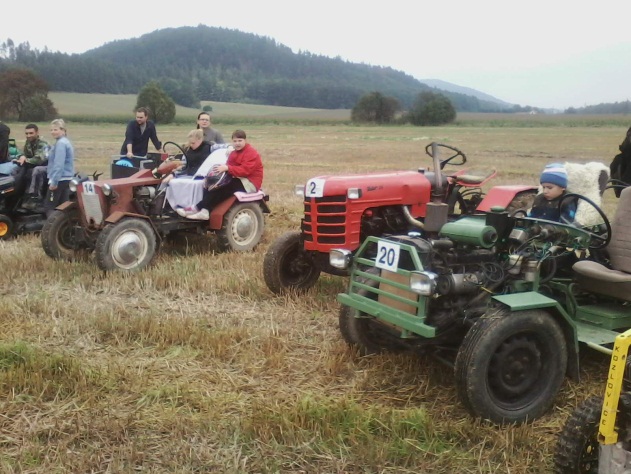 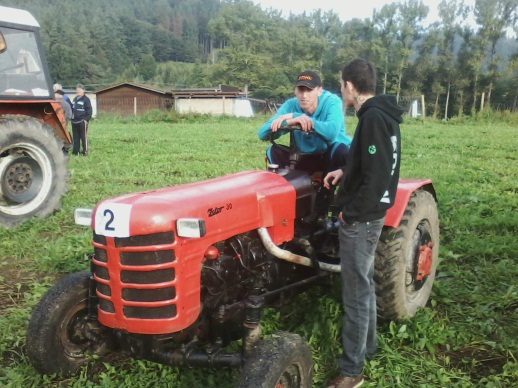 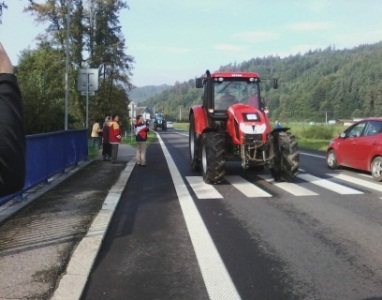 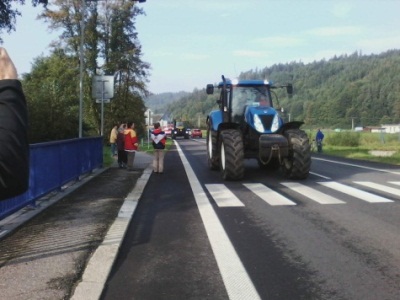 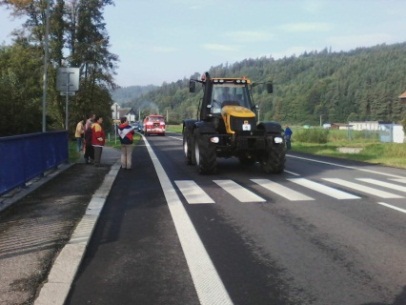 Ve sprintu na 60m bylo úkolem tuto vzdálenost ujet co nejrychleji. Po crossu byl favoritem mezi malotraktory pan Kuchař a ukázalo se, že jeho „Malé Koťátko“ svým jménem  dokonale zmátlo své protivníky. Jednalo se totiž o závodní speciál. „Sériovkám“  ve sprintu vládl traktor pana Procházky, který kočíroval syn Radek a odnesl si ze sprintu pohár za 1. místo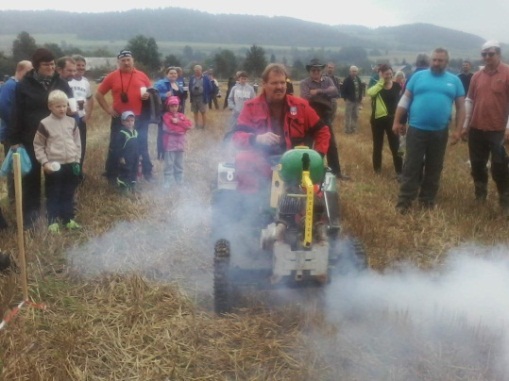 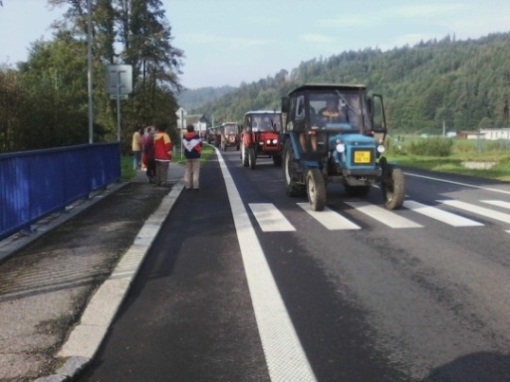 Opakem sprintu byla šnečí jízda, kdy bylo potřeba za předem daných podmínek (nebrzdit, mít kola v přímém směru jízdy, stále být v pohybu) ujet vzdálenost 20m co nejpomaleji. Tady vyhrál svou rozjížďku mezi domácími traktory pan Loriš z Krasova a mezi sériovými traktory vyhrál Petr Kolder.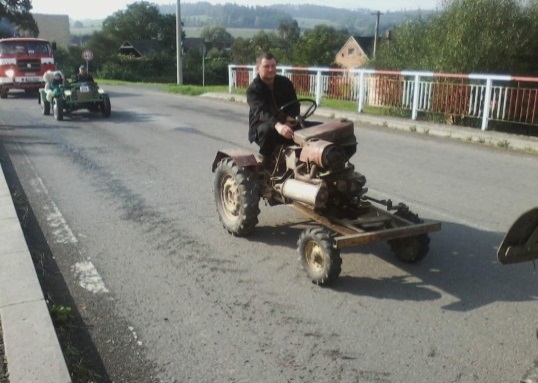 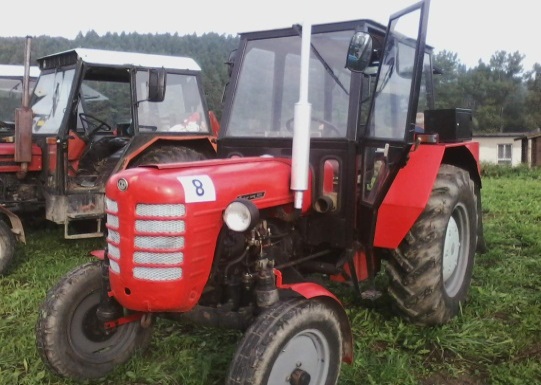 Diváci měli možnost hlasovat pro „NEJ“ traktor                           a malotraktor I. ročníku Traktoriády Zátor. Kde mezi malotraktory získal nejvíce hlasů pan Kuchař se svým „Malým koťátkem“ a mezi traktory měl nejvíce sympatií diváků Zetor 7011  Jaromíra Kuchty.Ocenění „Mistr volantu“ si právem zasloužil nejstarší traktorista pan „Děda“ Mašek z Čakové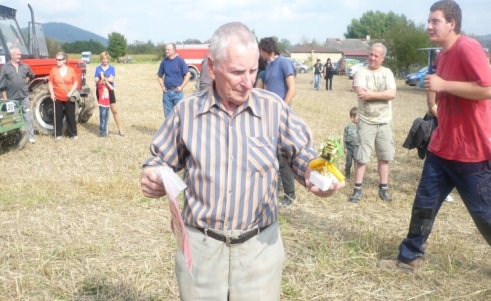 Děkujeme zejména Agrozatu za pozemek, na kterém se mohla tato akce uskutečnit. Dále dík všem, co přiložili ruku k dílu                   a pomohli s organizací akce. Velké díky patří sponzorům, všem zúčastněným traktoristům se svými stroji a také návštěvníkům za vytvoření  perfektní  atmosféry. Budeme se těšit na další ročník.FotbalSK Zátor letos kráčel dopředu, když začal spřádat plány                k založení přípravek malých fotbalových nadějí. Tyto představy jsme nakonec uskutečnili a založili dvě mužstva, a to mladší přípravku s věkovou kategorií od 6-8 let  a starší přípravku pro žáky od  9 do 10 let. Jsou to sice malí fotbalisti, ale velké starosti s tím měli od počátku trenéři Petr Gajdoš a Vratislav Hruzík, následně Aleš Hoško  a jako poslední do trenérského kvarteta přišel Erik Belej. Momentálně jsou dva  trenéři, kteří mají za sebou úspěšně provedené trenérské licence tipu C, a to první                a poslední jmenovaný, kteří je složili v předešlém roce. Letos by je měli rozšiřovat na tip B licence UEFA. Další dva nechtějí zůstat bez trenérské kvalifikace a chtějí se přihlásit                               k absolvování  licence C. Takto složený tým se společnými silami za pomoci rodičů, babiček a dědečků vrhl střemhlav do pro SK Zátor premiérovou sezonu  v těchto kategoriích a srdnatě se začal popasovávat  s minimálně o rok zkušenějšími mužstvy, mezi kterými nechybí FK Krnov, FC Bruntál, TJ Kovohutě Břidličná, TJ Horní Benešov, TJ Rýmařov, FK Město Albrechtice, Sokol Vrbno pod Pradědem, Juventus Bruntál, TJ Sokol Brantice, TJ Sokol Chomýž, TJ Stará Ves, TJ. Hošťálkovy, TJ Slezan Jindřichov a TJ Kovárna Malá Morávka. Momentálně se dohromady schází celkem až 26 nových fotbalistů ze čtyř okolních obcí. Je na nich vidět, že je  tento sport doslova  strhl  k  pobláznění. Stejně na tom jsou i rodiče, možná i trošku více. Už po absolvování prvního turnaje ve Studénce se vytvořila příjemná parta mezi rodiči a následně zanedlouho už společně pořádali společnou rodičovsko-dětskou třídenní víkendovou akci. Ta byla mimochodem perfektní. Chceme těmto rodičům poděkovat za to, že nám svěřili své děti - nové fotbalové naděje. Poděkování patří také sponzorům, které oslovil Vratislav Hruzík mladší. Děkujeme společnosti UNEKO za částku 30.000,- Kč, společnosti Kofola za 500 kusů nápoje Jupík, firmě MMBAGR za 2500,- Kč,  autoservisu  GAVA za 2000,-Kč, Lukáši Kuchtovi za 2000,-Kč a rodičům, kteří společně vybrali částku 2800,-Kč. Tyto finanční částky byly použity na nákupy dresů, stejnošusťákových bund, chráničů  a tréninkových pomůcek. Rádi uvítáme mezi námi nové  tváře  a rádi se podělíme o to, co milujeme, a to je o fotbal, sport, který je  na naší planetě nejrozšířenějším  a nejmasovějším kolektivním sportem. Žádný jiný nedoznal takové popularity a rozmachu jako právě on.Erik Belej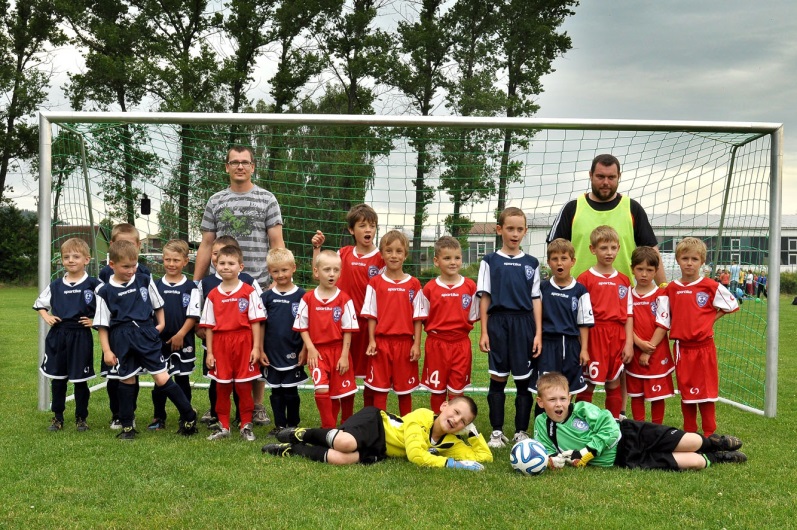 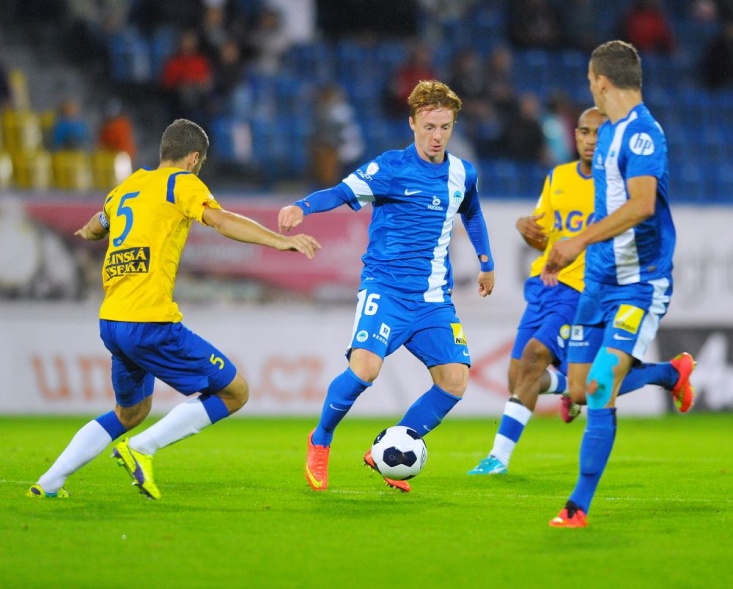 Daniel Dydowicz: Sny se někdy plníDaniel Dydowicz je rodák ze Zátoru a přes svůj mladý věk už toho hodně procestoval a poznal. Fotbal ovlivnil jeho život                 a nasměřoval jeho kroky až do Liberce, ale jak to všechno začalo?„Už ve čtyřech letech jsem měl jasno – chtěl jsem hrát fotbal na nejvyšší úrovni. Moje hračky byly především balóny. Plyšové, gumové, pak už i ty „opravdové“. Podle nich naši poznali, kde právě jsem, když byl míč u zahradní branky, věděli, že jsem                u sousedů. Začal jsem v žáčcích v Zátoru, ale brzy si mě vyhlédli v Bruntále. V páté třídě jsem přestoupil na základní školu do Bruntálu, aby to pro mě bylo jednodušší jít ze školy rovnou na trénink. Jezdil jsem autobusem domů, neměli jsme auto, vždycky mě někdo z rodičů doprovázel, večer jsem psal úkoly, ráno dřív vstával, protože dojíždění přece jenom zabere více času. S klubem Olympia Bruntál jsem procestoval půlku Evropy. Přestoupil jsem pak do Slavoje, byli to rivalové, ale dlouho jsem se tam neohřál. Jednou přijeli k nám domů trenér opavské mládeže  Furik a šéf fotbalového klubu a přemlouvali naše, ať mě pustí do Opavy. A tak se stalo, že ve třinácti letech jsem se stěhoval do Opavy, bydlel jsem na internátu i na stadionu. Myslím, že tenkrát to bylo nejtěžší období, jak pro mě, tak pro moje rodiče. Vystřídal jsem už třetí základní školu                   a přestup na střední ekonomickou taky nebyl jednoduchý. Ale trenér mi pomáhal, dohlížel na všechny kluky, aby se učili, denně jsme měli tréninky, o víkendech zápasy, vzpomínám na to období rád, našel jsem si spoustu kamarádů, se kterými udržuji kontakt do dneška, včetně trenéra.Na zápase v Pardubicích mě oslovil liberecký skaut, že mě delší dobu sleduje a že by o mě měli zájem. Domluvil si s mými rodiči schůzku v Opavě a pak jsme se jeli podívat do Liberce. Pamatuji si, že ředitel klubu nás přijal velmi mile, a zázemí, co slibovali a pak poskytli, bylo oproti Opavě nevídané. Už to, že              o mě měl zájem klub, který zrovna vyhrál českou ligu, bylo pro mě neskutečné. Transfer proběhl celkem rychle, když mě naši dovezli na stadion s taškou, kde jsem měl jen osobní věci, došlo mi, že už tu budu jenom sám. Sám se o sebe starat, vařit, prát, žehlit…  Ani jsem se neubytoval, rovnou jsem odjížděl na letní soustředění. V Liberci jsem nastoupil do čtvrtého ročníku ekonomické školy a nakonec se mi podařilo i odmaturovat. Když to tak počítám, mohl bych se zúčastnit hodně třídních srazů. Během mého působení v juniorce jsem zažil dva trenéry. Ten druhý – Vavruška – mě směřoval k něčemu, co mi nebylo po chuti, hodně jsme spolu bojovali. Nakonec jsem pochopil, co              a proč mám dělat, našli jsme společnou řeč předtím, než jsem přestoupil do áčka. Postupem času jsem si tady zvykl, Liberec si zamiloval, je to krásné město, našel jsem dost kamarádů, poznal, jak to ve velkém fotbale chodí. Kupodivu si hodně rozumím s cizinci, nevím, čím to je :o). Jednu dobu to vypadalo, že půjdu na zkušenou do druhé ligy, nakonec z toho sešlo. Asi shoda náhod a jsem za to hrozně rád.Ve fotbale je obrovská rivalita, každý čeká na svoji šanci, proto musím poctivě makat každý den  a dokazovat, že na to mám. Záleží, kolik je na vašem postu dalších hráčů, jak si sednete s trenérem, jak s klukama, jestli máte formu nebo zrovna ne, prostě hraje tam roli spousta aspektů, abyste se prosadili. Mně se splnil sen – zahrát si v nejvyšší fotbalové soutěži a chtěl bych se natrvalo usadit v A týmu. Vážím si toho, že jsem dostal takovou šanci, že mi lidi fandí, všichni sousedi – Hudečci, Křiváci, Češci, že mě podporuje rodina a moje přítelkyně, i toto všechno je pro mě hnací motor. A ještě bych chtěl uvést na pravou míru to, že nepocházím z Opavy, jak někde psali a komentoval to J. Bosák v televizi, ale ze Zátoru. Pokud by se mi dařilo, fanoušci by věděli, že nějaký Zátor existuje.  I když jsem doma maximálně 4x do roka, vracím se domů rád, tady jsem začínal svoje první krůčky s míčem.“ZÁTORSKÉ RECEPTYOBČANSKÉ ZÁLEŽITOSTI  Vítání občánků se konalo  20. 9. 2014. Přivítali jsme Veroniku Hečkovou a Amálii Měsícovou. Samuel Cikánek se pro nemoc nemohl dostavit. Děti při obřadu dostávají hračky, blahopřání  a zlatý přívěsek podle měsíčního znamení, maminky kytičku. Na varhany hrál Vítězslav Maliňák. Vystoupení dětí zajišťuje ZŠ  a MŠ Zátor pod vedením paní Jany Kalábové a Hany Mohylové. Zdravotní sestřička (paní Radka Plucnarová) přednáší báseň. Celý obřad vede paní matrikářka Bc. Marcela Hudečková. Rodinní příslušníci v hojném počtu podpoří svou účastí vítané ratolesti, budoucí občany obce Zátor. Pro starostku je to vždy velmi dojemná událost, když vítá naše krásné děti do života. Je to podle jejích slov nejmilejší a nejhezčí úkol starosty v obrovské škále různých povinností. 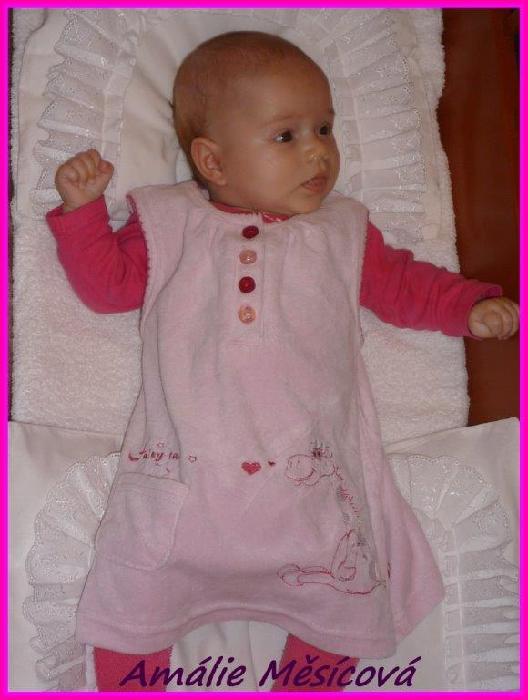 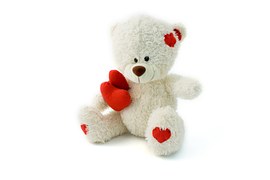 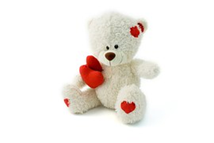 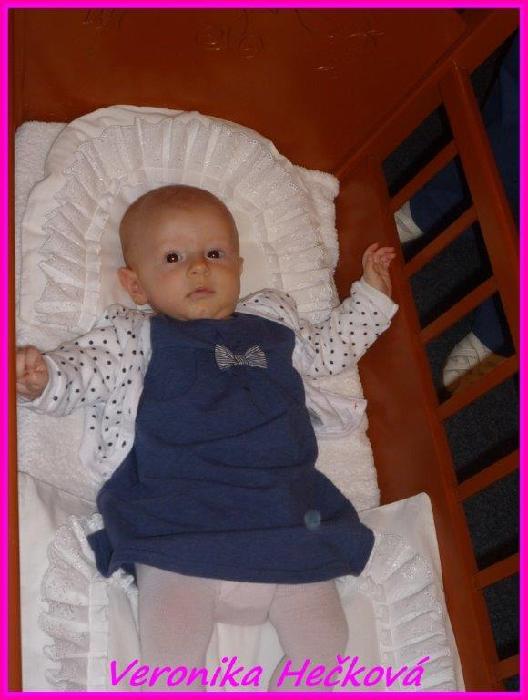 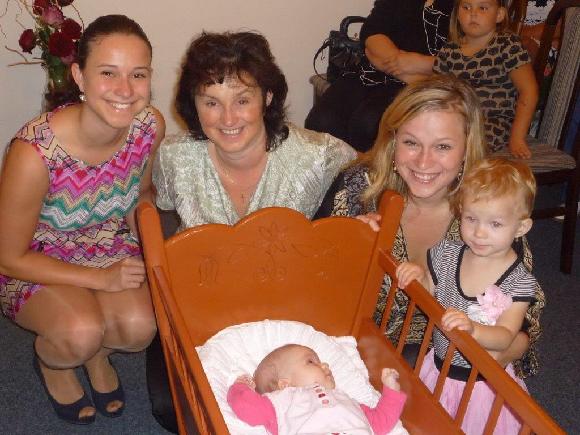 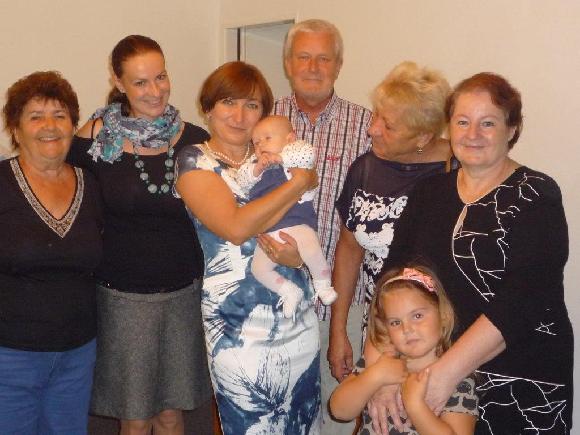 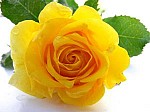 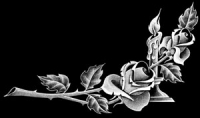         Zpravodaj vychází pravidelně každý sudý měsíc v posledním týdnu ZDARMA.Do 15. dne každého sudého měsíce lze podávat návrhy na příspěvky v tištěné podobě do kanceláře OÚ Zátor, nebo elektronicky  na e-mail: obec zator.cz, inzerce - po dohodě za úplatu.   Informace o obci Zátor na www.zator.cz. Zátorský zpravodaj vydává: OÚ Zátor, vychází: 1x za dva měsíceredakční rada: Salome Sýkorová, Jana Kadlčíkovápovoleno MK ČR pod ev. č. : E14440Voliči v seznamu987Vydané obálky534Volební účast v %54,10Odevzdané obálky534Platné hlasy4 513SNK EDSNK EDSNK EDjméno, příjmení, povolánívěkhlasyIng. Salome Sýkorová, starostka50 367MUDr. Pavel Adam, lékař44275Mgr. Jana Kadlčíková, učitelka64270Ing. Jiří Albrecht, geodet50240Jiří Štefela, podnikatel45232SDRUŽENÍ NEZÁVISLÝCH KANDIDÁTŮSDRUŽENÍ NEZÁVISLÝCH KANDIDÁTŮSDRUŽENÍ NEZÁVISLÝCH KANDIDÁTŮLukáš Kuchta, OSVČ27201Zdeňka Vávrová, učitelka MŠPaní Zdeňka Vávrová ze zdravotních důvodů rezignovala.53103náhradník: Stanislav Štefela, technik3046Daniel Němec, zemědělec4596STRANA ZELENÝCHSTRANA ZELENÝCHSTRANA ZELENÝCHKamil Krmášek, kuchař36139Startovní čísloTraktoristaTyp traktoru1.Křivák JiříMultiCar 212.Ceniga PavelZetor 303.Mrkva AlešZetor 72454.Červenka MartinZetor 140 HSX5.Sedlák ZdenekZetor 69116.Červenka VladimírFastrac7.Kuchta JaromírZetor 70118.Kolder PetrZetor 40119.Procházka RadekZetor 691110.Zelinka LadislavZetor 25K11.Menšík RadekZetor 25K12.Ulman LukášZetor 3013.Vaculík ZdenekZetor 774514.Šamaj AntonínPrckolet 15.Mlýnek MilanMcCulloch16.Lant JaroslavZetor 524517.Kuchta ZdenekZetor 724518.LiškaZetor 771119.Loriš JanNálezový stav20.KoníčekKarel21.KuchařMalé koťátko22.Hlaváč MirekZetor 3023.Břenek JardaNew Holland24.Otava LukášHOMO DOMO25.Šulitka JakubZetor 3026.-27.Navrátil JarekJohn Deere 28.Foks TomášLKT 8198.HasičiLIAZOrbaOrbaOrbaOrbast. číslotraktoristatyp traktorupluh2.Ceniga PavelZetor 30dvoják7.Kuchta JaromírZetor 7011troják8.Kolder PetrZetor 4011dvoják10.Zelinka LadislavZetor 25Kdvoják12.Ulman JiříZetor 30dvoják22.Hlaváč MirekZetor 30dvojákKategorie malotraktory „Made in Doma“Kategorie malotraktory „Made in Doma“Kategorie malotraktory „Made in Doma“Kategorie malotraktory „Made in Doma“st. číslotraktoristatyp traktoručas cross14.Šamaj AntonínPrckoletnedojel15.Mlýnek MilanMcCulloch6:4619.Jan LorišNálezový stav4:2020.KoníčekKarel2:1421.KuchařMalé koťátko2:0524.Otava LukášHOMO DOMO2:28Kategorie traktory sériové výrobyKategorie traktory sériové výrobyKategorie traktory sériové výrobyKategorie traktory sériové výrobySt.čísloTraktoristaTyp traktoruČas cross2Ceniga PavelZetor 302:283Mrkva AlešZetor 72452:525Sedlák ZdenekZetor 69112:427Kuchta JaromírZetor 70112:578Kolder PetrZetor 40112:3010Zelinka LadislavZetor 25K3:2811Menšík RadekZetor 25K3:1013Vaculík ZdenekZetor 77453:1016Lant JaroslavZetor 52453:2017Kuchta ZdenekZetor 72454:1822Hlaváč MirekZetor 302:5923„Děda“ MašekZetor 302:48Kategorie traktory na výstavuKategorie traktory na výstavuKategorie traktory na výstavuKategorie traktory na výstavuSt.čísloTraktoristaTyp traktoruČas cross4Červenka MartinZetor 140 HSX2:176Červenka VladimírFastrac1:3923Břenek JardaNew Holland1:37Gnocchi se špenátem a kuřecím masem (recept ze školní jídelny)Gnocchi se špenátem a kuřecím masem (recept ze školní jídelny)gnocchi: 4 porce2 lžičky koření na gyros1 kg mražené gnocchi35 ml olivový olej3 ks kuřecí řízek nebo sójové masoomáčka:650 ml mléko100 g hladká mouka40 g niva100 g máslo150 g špenát1 kelímek smetana na vaření½ lžičky muškátový oříšek50 g parmazánPodle chuti: sůlPodle potřeby: sójová omáčka, vejceZmrazené gnocchi vložíme do osolené vroucí vody a vaříme, dokud nevyplavou. Ihned scedíme, pokapeme olivovým olejem, promícháme a hrnec překryjeme alobalem, aby noky došly.Zmrazené gnocchi vložíme do osolené vroucí vody a vaříme, dokud nevyplavou. Ihned scedíme, pokapeme olivovým olejem, promícháme a hrnec překryjeme alobalem, aby noky došly.Do kastrůlku dáme máslo a jakmile se rozteče, zasypeme je moukou a chvíli mícháme (asi 2 minuty). Poté do jíšky velmi pomalu lijeme mléko (asi po 100 ml) a pokaždé směs vyšleháme metličkou dohladka, aby nevznikly hrudky. Do vznikající omáčky přilijeme smetanu, nastrouháme muškátový oříšek a podle chuti osolíme. Za stálého míchání čekáme, až nám začne omáčka vřít, poté do ní přidáme nastrouhaný parmazán, nivu a špenát (nejlépe listový, popř. zmrazený sekaný- nedoporučuje se mletý).Do kastrůlku dáme máslo a jakmile se rozteče, zasypeme je moukou a chvíli mícháme (asi 2 minuty). Poté do jíšky velmi pomalu lijeme mléko (asi po 100 ml) a pokaždé směs vyšleháme metličkou dohladka, aby nevznikly hrudky. Do vznikající omáčky přilijeme smetanu, nastrouháme muškátový oříšek a podle chuti osolíme. Za stálého míchání čekáme, až nám začne omáčka vřít, poté do ní přidáme nastrouhaný parmazán, nivu a špenát (nejlépe listový, popř. zmrazený sekaný- nedoporučuje se mletý).Než se nám v omáčce uvaří špenát, do dalšího hrnce nalijeme olivový olej a jakmile se pořádně rozpeče, dáme na něj smažit na kostičky nakrájené kuřecí maso, které jsme předtím osolili                a okořenili kořením na gyros. Pokud jste vegetariáni, ke gnocchi lze také podávat sójové kostky, které jsme přes noc naložili v sójové omáčce a ve vajíčku.Než se nám v omáčce uvaří špenát, do dalšího hrnce nalijeme olivový olej a jakmile se pořádně rozpeče, dáme na něj smažit na kostičky nakrájené kuřecí maso, které jsme předtím osolili                a okořenili kořením na gyros. Pokud jste vegetariáni, ke gnocchi lze také podávat sójové kostky, které jsme přes noc naložili v sójové omáčce a ve vajíčku.A už můžeme podávat. Do středu talíře poklademe gnocchi, na ně kuřecí kousky a polijeme smetanovou omáčkou se špenátem. Pokud jsme použili listový špenát, použijeme jej i na ozdobu. V jiném případě jednoduše gnocchi se špenátem a kuřecím masem posypeme trochou parmazánu.A už můžeme podávat. Do středu talíře poklademe gnocchi, na ně kuřecí kousky a polijeme smetanovou omáčkou se špenátem. Pokud jsme použili listový špenát, použijeme jej i na ozdobu. V jiném případě jednoduše gnocchi se špenátem a kuřecím masem posypeme trochou parmazánu.